PS 126/MAT Parents Association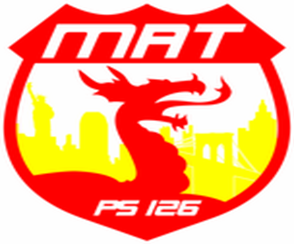 PS 126/MAT Asociación de Padres公立學校的126/曼哈頓技術學院初中家長會80 Catherine Street * New York, NY 10038 * Telephone: 212-962-2188 * Fax: 212-349-7342Parent Association Meeting, September 19, 2017, At 8:30 AM in the PlayroomAsociación de Padres Reunión Martes, 19 de septiembre de 2017a las 8:30 AM en la Sala de Juegos家長協會會議星期二，周二，9月19日上午8时30分，在遊戲室（咖啡）Regular Meeting Agenda	Agenda Reunión Ordinaria       	     定期會議議程Call to Order 			              Llamar al orden				電話訂購Read and approve minutes                 leer y aprobar los minutes                         	    阅读及批准上次議程Principal’s Report Carlos Romero         Principal Carlos Romero			     校長Parent Coordinator Announcements    Anuncios Coordinadora de Padres	           家長專員報告Treasurer’s Report		 	Informe del Tesorero			            司庫的報告President’s Report		              Informe del Presidente				主席的報告New Business				      Negocios Nuevos		                           新業務Specific New Business: Expedited Election for School Leadership TeamOne open position for School Leadership Team member – Two year Term 2017-2019Executive Board members at large 2017-2018:  Nominations opened and closed: Five members at large will be added to the Executive Board Term September 2017- June 2018Election will be held October 17, 2017Nuevos Negocios Específicos:Elección acelerada para el equipo de liderazgo escolarUna posición abierta para miembro del Equipo de Liderazgo Escolar - Término de dos años 2017-2019Miembros de la Junta Ejecutiva en general 2017-2018: Se abren y cierran las nominaciones:Se agregarán cinco miembros en general a la Junta EjecutivaTérmino de septiembre de 2017 a junio de 2018La elección se llevará a cabo el 17 de octubre de 2017具体新业务：选拔学校领导班子 学校领导团队成员一个开放职位 - 2017-2019年两年 执行董事会成员2017-2018年：提名开放和关闭：执行局增加五名成员 2017年9月至2018年6月 选举将于2017年10月17日举行Your Participation is Welcome and Requested Su participación es bienvenida y le pidió    歡迎並要求您的參與，Executive Board Members (PA):Co –Presidents Jessica Santiago & Liza Daniel, Co– 1st VP Tara Bonaventura & Mei Ten Law, Co– 2nd VP Helen Tan & Joan Lipitz, Co-Treasurers Orlaina Young & Richard Begun, Secretary Banghee Chi, Title 1 Representative Jamie Newton